Структурное подразделение детский сад «Золотой петушок» государственного бюджетного общеобразовательного учреждения Самарской области средней общеобразовательной школы  №2  с  углубленным изучением отдельных предметов п.г.т. Усть-Кинельский городского округа Кинель Самарской областиРегиональный конкурс лучших педагогических практик инклюзивного образования детей с ограниченными возможностями здоровья и инвалидностью «Методическая копилка»Номинация: «Авторская методическая разработка по инклюзивному образованию обучающихся с ОВЗ и инвалидностью»Методическая разработкасерии занятийпо ознакомлению старших дошкольников с ТНР с профессией «Лесничий» посредством реализации технологии краткосрочных образовательных практик для педагогов детского садаСоставители: Левачева Вера Семеновна, заведующий,Кузнецова Светлана Анатольевна, старший воспитатель,Смолякова Инна Викторовна, педагог-психолог высшей квалификационной категории,Сергеева Татьяна Юрьевна, педагог-психолог,Алимирзаева Ольга Александровна, учитель-логопед высшей квалификационной категории,Яшина Светлана Валентиновна, воспитатель высшей квалификационной категории.Кинель 2022СодержаниеАннотацияМетодическая разработка предназначена для систематизации знаний педагогических работников дошкольных образовательных учреждений о способах социально-коммуникативного, речевого, познавательного развития в ходе ознакомления старших дошкольников с ТНР с профессией «Лесничий» посредством реализации технологии краткосрочных образовательных практик. Данная методическая разработка направлена на решение противоречия между необходимостью в ходе работы по ранней профориентации воспитанников с ТНР знакомить детей с представителем профессии, обучению элементарному владению простейшим профессиональным инструментарием, профессиональной лексикой и трудностями в освоении материала воспитанниками с ТНР. В методической разработке представлено решение данного противоречия посредством включение в проектную деятельность специально организованных коррекционно-развивающих занятий и обучению воспитанников проведению собственного мастер-класса.Разработка содержит сведения для старших воспитателей, воспитателей, педагогов-психологов, учителей – логопедов детских садов о наиболее рациональной организации образовательного процесса, содержит сценарии  комплекса из четырёх взаимосвязанных занятий, направленный на ознакомление воспитанников с профессий «Лесничий». Апробация данного комплекса занятий проводилась в 2021-2022 учебном году на базе СП ДС «Золотой петушок» ГБОУ СОШ №2 п. г. т. Усть-Кинельского г. о. Кинель в подготовительной к школе группе комбинированной направленности. ВведениеАктуальность методической разработки  по ознакомлению детей с профессиями определяется содержанием ФГОС дошкольного образования. Один из аспектов образовательной области «Социально-коммуникативное развитие» направлен на достижение цели формирования положительного отношения к труду. Детский сад является первоначальным звеном в единой непрерывной системе образования. Именно в детском саду дети знакомятся с многообразием и широким выбором профессий. В зависимости от способностей, психологических особенностей темперамента и характера, от воспитания ребенка и привития ему ценности труда у детей формируется система знаний о профессиях, интересы и отношение к определенным видам деятельности, создаются условия для проявления инициативы и самостоятельности, выбора партнеров для деятельности. Новизна данной методической разработки обусловлена применением инновационной для коррекционно-развивающего образовательного процесса в дошкольных учреждениях формой реализации - технологией краткосрочных образовательных практик (далее КОП).   Целевую аудиторию методических рекомендаций составляют педагоги дошкольных образовательных организаций, работающие с детьми с ТНР.Цель методической разработки: распространение педагогического опыта реализации краткосрочных образовательных практик по ознакомлению воспитанников старшего дошкольного возраста с ТНР с миром профессий,  трудом взрослых.Задачи:познакомить с комплексом сценариев коррекционно-развивающих занятий по ознакомлению дошкольников с профессией «Лесничий»;совершенствовать профессиональные компетентности по использованию различных продуктивных форм деятельности дошкольников в ходе ознакомления с элементарными трудовыми навыками детей с ТНР;формирование умения педагогов использовать технологию краткосрочных образовательных практик в рамках работы по ознакомлению воспитанников с миром профессий (на примере профессии «Лесничий»).I Основная частьК концу дошкольного возраста происходят существенные изменения в познавательной сфере, в том числе, осознании важности вклада каждого человека в жизнь общества.  Вхождение ребенка в социальный мир не возможно вне освоения им первоначальных представлений социального характера, в том числе и ознакомлением с профессиями. У человека все закладывается с детства, и профессиональная направленность в том числе. Как правило, профориентация начинается лишь в старших классах общеобразовательных школ. Ребенок не успевает сделать осознанный выбор, поскольку перечень предлагаемых профессий мал, знания о них минимальны и даются эпизодически. А ведь скрытые резервы профориентации таятся не только в начальном звене обучения, но и на этапе дошкольного детства. Весьма важной является  задача профориентации детей с ОВЗ. Знакомство их с трудом взрослых — это не только средство формирования системных знаний, но и значимое социально-эмоциональное средство приобщения к миру взрослых, приобретение детьми с ОВЗ опыта общения с людьми. Таким образом, можно сделать вывод, что возраст 6-7 лет, в том числе детей с ОВЗ, наиболее сензитивен для ознакомления с миром профессий, сензитивен для включения воспитанников в проектно-исследовательскую деятельность профориентационной направленности. В зависимости от способностей, психологических особенностей темперамента и характера, от воспитания ребенка и привития ему ценности труда у детей формируется система знаний о профессиях, интересы и отношение к определенным видам деятельности.По данным исследований, дети с ОВЗ менее осведомлены о мире профессий по сравнению с детьми с нормой развития (рис.1).у детей дошкольного возраста с нормой развитияу детей дошкольного возраста с ОВЗРис.1-  Показатели сформированности представлений о профессиях Ранняя профориентация преимущественно носит информационный характер (общее знакомство с миром профессий), а также не исключает совместного обсуждения мечты и опыта ребенка, приобретенного им в каких-то видах трудовой деятельности (в плане самообслуживания, при выполнении посильной работы).  Проблемным полем в ознакомлении дошкольников с профессиями является освоение элементарных практических действий или имитации профессиональных действий. Данную проблему мы предлагаем решить посредством использования технологии краткосрочных образовательных практик  (КОПов). Описание технологии краткосрочных образовательных практикПроектная деятельность – это разнообразные, основанные на текущих и перспективных интересах ребёнка виды самостоятельной деятельности. В ходе деятельности дети совместно со взрослыми открывают новый практический опыт, добывают его экспериментальным, поисковым путём.Наиболее эффективным решением проблемы построения проектно-исследовательской деятельности на основе интересов детей, при котором, сам ребенок становится активным в выборе содержания своего образования, становится субъектом образования -  внедрение краткосрочных образовательных практик.Под краткосрочными образовательными практиками (далее КОП) понимаем практико-ориентированную законченную образовательную проектно-исследовательскую  деятельность для детей старшего дошкольного возраста продолжительностью до 4-5 академических часов, выбираемая воспитанниками в соответствие со своими интересами, направленную на формирование конкретного практического умения в деятельности или создание в процессе посещения курса собственного продукта деятельности.Цель реализации системы краткосрочных образовательных практик по выбору   - это расширение вариативности образовательного пространства, при котором сам ребенок становится активным в выборе содержания своего образования, становится субъектом образования.КОП отличается от проектов тем, что выбор тематики или профессии осуществляется самим ребёнком по интересам. Цель КОПа - задать основы целостного, системного знакомства с миром профессий, трудом взрослых у воспитанников  старшего дошкольного возраста с ОВЗ через деятельностный подход.Задачи КОПа: - создать условия для ранней профориентации воспитанников  старшего дошкольного возраста детей с ограниченными возможностями  здоровья;  - развивать познавательный интерес воспитанников с ОВЗ при ознакомлении  с миром профессий, расширить их способности и опыт через реализацию краткосрочных образовательных практик (КОП), что позволит в будущем осуществлять осознанный и свободный выбор профессии на основе собственных интересов и способностей; - использовать профильный потенциал семей, на условиях сотрудничества развивать навыки и компетенции  воспитанников  старшего дошкольного возраста с ОВЗ;- стимулировать деятельность родителей посредством включения их в воспитательно-образовательный процесс.В ходе образовательного процесса педагоги обращают внимание воспитанников на различные профессии, которые имеются в обществе, предлагают узнать больше о той, или иной профессии. И формирование  групп по интересам к той или иной профессии происходит на основе личного выбора ребёнка (рисунок 2). 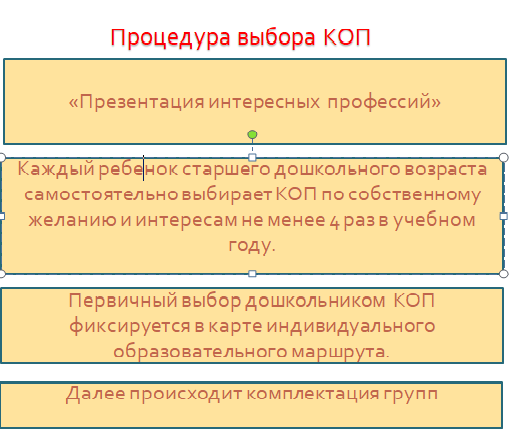 Рис. 2 Процедура выбора КОПаТаким образом, образуются несколько групп воспитанников по выбору, которые будут знакомиться с выбранной профессией. А затем, в ходе собственного мастер-класса, расскажут о полученных знаниях и навыках другим группам ребят.Краткосрочная образовательная практика «Лесничий»Цель: познакомить воспитанников с ТНР с профессией «Лесничий»Задача: способствовать осознанию ребёнком собственных возможностей преобразования окружающего мира трудом.Категория обучающихся: воспитанники подготовительной группы с ТНР.Срок обучения: 4 академических часа.Конспект организованной  образовательной деятельности в подготовительной к школе группе комбинированной направленности   «Самый главный он в лесу»Цель: воспитание уважительного отношения к труду взрослых, через формирование представлений о профессии лесничего. Образовательная задача: показать значимость профессии «Лесничий» для общества и природы.Развивающая задача: развивать любознательность, внимание, память, воображение;  познавательный интерес, интерес к исследовательской деятельности.Воспитательная задача: воспитывать любовь к дому, где мы живем – планете «Земля»;   уважительное отношение к труду взрослых.Коррекционно-развивающая задача: побуждать детей к диалогу, развивать умение отвечать полными предложениями; обогащать словарный запас.Предполагаемый продукт проектной деятельности: сеянцы растений для посадки на территории детского садаОборудование: картина – фланелеграф; картинки леса: деревья, цветы, грибы, насекомые, животные, птицы; картинки (или электронная презентация) «Лесник», «Работа лесника»; картинки «Правила поведения в лесу». Атрибуты к дидактической игре «Кто где живет»Формы организации совместной деятельностиЛогика образовательной деятельностиКонспект образовательной деятельности в подготовительной к школе группе комбинированной направленности «Жалобная книга зеленого леса» Логика образовательной деятельностиКонспект образовательной деятельности в подготовительной к школе группе комбинированной направленности«Помогаем лесничему сеять семена сосны»Логика образовательной деятельностиКонспект образовательной деятельности в подготовительной к школе группе комбинированной направленности«Детский мастер-класс «Зелёный патруль»»Логика образовательной деятельностиЗаключениеРезультативность применения технологии КОП определяется наблюдением, тестовыми процедурами, опросом педагогов. В результате освоения содержания образовательной деятельности по ознакомлению с профессией «Лесничий» у 85% воспитанников с ТНР, участвующих в данной образовательной деятельности, сформировано по среднему и высокому уровню:представление о профессии «Лесничий» (узнают профессию по форме одежды, инструментам, знают основные трудовые функции, умеют совершать простейшие трудовые манипуляции с некоторым инструментарием лесничего);заботливое отношение к объектам природы и стремление преобразовывать мир своим трудом;умение составлять рассказ о профессии;умения использовать активизированные слова по профессии в свободной речи;умение вести диалог, используя вопрос – ответную форму;умение находить решение проблемно-практической ситуации;умение  использовать способы действия и проявление личностных качеств в ходе работы в малой группе;умение совместно со взрослым проводить свой мастер-класс.Таким образом, работа по ознакомлению воспитанников 6-7 лет с профессией «Лесник» в ходе краткосрочной образовательной практики можно считать эффективной.Приложениеhttps://youtu.be/oiFsQ9tdA-Q  - видео отрывка коррекционно-развивающей деятельности учителя-логопедаhttps://youtu.be/NNItwv8pHOA видео отрывка коррекционно-развивающей деятельности педагога-психологаАннотация3Введение4Основная часть5Планирование «Краткосрочная образовательная практика «Лесничий»»10Заключение34Приложение: ссылки на видео занятий35Наименование тем, кто проводит, гостиТеоретические часыПрактические часыОрганизованная  образовательная деятельность «Самый главный он в лесу»Цель: воспитание уважительного отношения к труду взрослых, через формирование представлений о профессии лесника. Образовательная задача: показать значимость профессии «Лесничий» для общества и природы.Воспитатель, лесничий0,50,5Коррекционно-развивающая образовательная деятельность «Жалобная книга зеленого леса»Цель: активизация словарного запасаУчитель-логопед0,50,5Коррекционно-развивающая образовательная деятельность «Помогаем лесничему сеять семена сосны»Цель: формирование навыков сотрудничества в малой группе у воспитанников  с ОНР через организацию продуктивного вида деятельностиПедагог-психолог0,50,5Детский мастер-класс для других воспитанников  «Зелёный патруль»»Воспитатель, учитель-логопед, педагог-психолог1Итого:1,52,5Детская деятельностьФормы и методы организации совместной деятельностиДвигательнаяФизминутка ПродуктивнаяПридумывание правил поведения в природеПознавательно-исследовательскаяМозговой штурм «Правда или вымысел?Коммуникативная и игровая Рассказывание сказки с использованием фланелеграфа; Игровая ситуация «Спасем Звуковичков», дидактическая игра «Кто где живет?», ответы на поставленные вопросы№Деятельность воспитателяДеятельность детей Ожидаемые результаты1Привлекает внимание детей к «картине» - это чистый  холст. Почему на нем ничего не нарисовано? Может, что то случилось с картиной?Как хорошо, что здесь собрались друзья. Значит вместе мы справимся с любой задачей, преодолеем любые трудности, решим сложные вопросы и никого не оставим в беде. К солнцу потянулись, лучик поймали, к сердцу прижали, другу отдали.  Сегодня я вам расскажу историю одного художника. Правда это или выдумка, я не знаю.Дети  высказывают свои предположения: рисунок на картине исчез, может надо нарисовать нам, возможно, кто - то забрал и нужна помощь и т.д.Сформирован интерес к предстоящей деятельности2 Рассказывает сказку, сопровождая ее показом на фланелеграфе.Жил-был художник. Однажды решил этот художник нарисовать лес. «А что такое лес? — подумал он— Лес это ведь деревья». Взял он кисти и краски и стал рисовать. Нарисовал березы, осины, дубы, сосны, ели. Очень хорошо получились у него деревья. И так похожи, что казалось, вот-вот пробежит ветерок — и затрепещут листочки осины, закачаются лапы елей.А в углу картины художник нарисовал маленького человечка с большой бородой — старичка-лесовичка.Повесил художник картину на стену, полюбовался ею и уехал куда-то. (меняет зеленые деревья на высохшие) А когда приехал, увидел на своей картине вместо зеленых елочек одни сухие стволы.-Что случилось? — удивился художник— Почему засох мой лес?-Какой же это лес? — вдруг услышал художник— Тут одни только деревья.Посмотрел он на картину и понял, что это старичок-лесовичок с ним разговаривает:-Деревья-то ты нарисовал хорошо, да вот за деревьями леса не увидел. Разве может быть лес из одних деревьев? «Что еще растет в лесу?»Принялся рисовать новую картину, добавив траву, яркие цветы, грибы.(меняет картинки на «здоровый» лес)-Вот теперь хорошо,— похвалил сам себя художник, — вот теперь получился настоящий лес.Но прошло немного времени, и деревья опять стали чахнуть.- А потому лес гибнет,— сказал лесовик,— что нет в нем насекомых.Художник взял кисти, и на цветах, на листьях деревьев, на траве появились яркие бабочки и разноцветные жуки.«Ну, теперь все в порядке»,решил художник и, полюбовавшись на картину, опять уехал куда-то.(добавляет насекомых)Художник подошел к картине… и вдруг отшатнулся. Все на ней — и земля, и стволы, и ветви деревьев — было покрыто полчищами жуков и гусениц.Даже лесовичок отодвинулся на самый край картины — казалось, вот-вот упадет. И вид у него был грустный-прегрустный.-Это ты виноват,— закричал художник,— ты велел нарисовать насекомых! А они съели весь лес!-Конечно, сказал старичок-лесовичок, конечно, съели весь лес. И даже меня чуть не съели.-Что же делать?! — в отчаянии воскликнул художник.Неужели я не нарисую никогда настоящего леса?Никогда, сказал старичок, если не нарисуешь птиц. Потому что лес не может быть без птиц.Художник не стал спорить и опять взял кисти и краски. Он нарисовал деревья и кусты, постелил на землю пышный ковер из травы и украсил его ярким рисунком из цветов. Под деревьями он хитро запрятал грибы, на листья и цветы посадил бабочек и жуков, пчел и стрекоз, а на ветвях деревьев появились веселые птицы. Из –за деревьев выглядывали животные. -Вот теперь это настоящий лес, сказал из темноты лесовичок, теперь он будет жить. Потому что здесь есть все: и деревья, и травы, и грибы, и цветы, и животные. Это  лес!А старичок лесовичок куда  то исчез. Наверное, ушел следить за лесом, чтобы в нем никто не исчез, чтобы никто не обижал лесных жителей.Так какой же он, настоящий лес?Дети высказывают предположенияНазывают лесные растения, располагают на фланелеграфеВысказывают предположенияС лесом случилась беда, потому что в нем нет птиц.Настоящий лес тот, в котором всего много: растений, животных, насекомых, птиц.Развито чувство сопереживания, желание прийти на помощь.Сформировано заботливое отношение к объектам природы3Физминутка «Если бы я был деревом…»Выполняют движения  соответствии с текстомУдовлетворена потребность в двигательной активности.4Мозговой штурм «Правда это или вымысел?Дети предполагают и доказывают свою точку зрения. Правда, потому что, если не будет насекомых, растения не будут расти. А если не будет птиц, то гусеницы могут съесть весь лес.  Неправда, потому что картина нарисованная, а не настоящая. И старичок- лесовичок живет только в сказке.Сформировано умение делать умозаключения5Вы все правы ребята, потому что есть удивительные сказки, очень похожие на правдивые истории, и есть правдивые истории, очень похожие на сказки!Хорошо, что за спокойствием этого леса есть кому следить. У нас на земле растут города, лес вырубают, прокладывают автомобильные и железные дороги. Негде жить животным, от дыма погибают растения, Однако лесов становится все меньше и меньше. Лес необходимо беречь. Есть на земле очень важные нужные профессии людей, которые защищают и сохраняют лес. Кто знает, что это за профессии? Чем они занимаются?Лесничий. Лесничие – это люди, хорошо знающие всех обитателей леса и старающиеся им в трудное время. Их основное дело – забота о лесе.   Лесничии – важные для леса люди. Они заботятся о лесе – берегут его от пожара, помогают животным в трудную минуту – зимой в бескормицу, весной в половодье.  Они очищают лес от старых деревьев, намечают посадки новых деревьев, борются с браконьерами.6Ребята, чем мы можем помочь лесничим? Игровая ситуация «Придумай правило». Раздает числовые карточки детям.Высказывают свое мнение, говорят о  правилах поведения в лесу Дети, получившие карточки, выбирают картинку с таким же номером и придумывают правило поведения в природе к ней. Каждый придумывает правило, только к своей картинке, высказываются  по одному.Сформировано стремление к коллективной работе, эмоциональная отзывчивость, экологическая грамотность.
7А вот лесничий  знает все о животных, что они едят, где прячутся, даже может помочь раненому зверю. Я хочу проверить ваши знания о животных. Дидактическая игра «Кто где живет»Дети по очереди выбирают животных и находят их жилище. Это воробей. Воробьи вьют гнезда. Это медведь. Медведь зимует в берлоге. Это рыба, она живет в воде.Это скворец, его дом скворечник. Белка живет в дупле.
Бобры строят хатку.Развито умение узнавать животное и место его обитания по иллюстративному образу;активизирован словарный запас.

8Молодцы! Справились с заданием. Лесничими нам быть пока рано, а вот помощниками, думаю, можем.К нам в гости сегодня пришел _______. Он лесничий, и вам расскажет поподробнее о своей профессии.Рассказ о лесных профессиях, показ инструментов, формы одеждыСлушают рассказ гостя, смотрят презентацию, задают вопросы.Дети рассматривают инструменты. Примеряют форму, измеряют толщину дерева и высоту дерева. Ищут с помощью квадракоптера «пожар» в «лесу».Сформирована любознательность, развит познавательный интерес. 
9Подводит итог занятия, используя АМО ХИПС:Х- хорошо…, И – интересно ..;П – понравилось….;С – страшно, скучно….Дети выбирают сердечки и высказывают свое мнение о занятии, о трудностях, впечатленияхСформировано умение анализировать свою работу и работу товарищей.Ф.И.О.
учителя-логопеда,
место работыАлимирзаева Ольга Александровна государственное бюджетное общеобразовательное учреждение Самарской области средняя общеобразовательная школа № 2 с углубленным изучением отдельных предметов структурное подразделение детский сад «Золотой петушок»Возрастная группаПодготовительная к школе группа, дети в возрасте 6 лет.Форма работы Подгрупповая образовательная деятельностьЛогопедическое заключениеОбщее недоразвитие речи III уровняПродолжительность образовательной деятельности30 минутОбразовательная областьИнтеграция образовательных областей: «Социально-коммуникативное развитие», «Речевое развитие», «Познавательное развитие». Тема занятия«Жалобная книга зеленого леса»ЦельАктивизация словарного запасаЗадачи
 «Социально-коммуникативное развитие»развивать свободное общение и взаимодействие ребенка со взрослыми и сверстниками;формировать умение слушать и понимать заданный вопрос, отвечать на него;развивать умение детей прогнозировать результат собственной деятельности, формировать уверенность в своих силах.«Речевое развитие»формирование номинативного словаря по лексической теме «Лес»;развитие словаря признаков;развивать диалогическую речь. «Познавательное развитие»развивать интерес детей, любознательность и познавательность мотивации;развивать наблюдательность, интерес к окружающей природе;развивать эстетическое восприятие красоты природы.Планируемые образовательные результатыактивизировать номинативный, глагольный словарь и словарь – признаков по теме «Лес»;уметь вести диалог;свободно владеть словами лесник, лес, дальномер, молоток, рулетка, квадрокоптер, хвойные деревья, хвоя, фитонциды, смолистая, зеленая, стройная.Используемые технологии
 Словесный: рассказ, объяснение.Наглядный: рассматривание, показ способов действия, просмотр видеофильмов, презентаций, моделей.Практический - упражнения, игровая ситуация, физкультминутка.Развивающая предметно-пространственная среда /оборудование/предварительная работаМатериалы и оборудование: «Слова - подсказки», «Собери чемодан лесничего», «Посади хвойное дерево»-  игры  SMART NOTEBOOK. «Жалобная книга», картинки: фитонциды, вируса. Организационно-мотивационный этапЦель: Организация направленного внимания и формирование интереса у детей к теме занятия.Организационно-мотивационный этапЦель: Организация направленного внимания и формирование интереса у детей к теме занятия.Организационно-мотивационный этапЦель: Организация направленного внимания и формирование интереса у детей к теме занятия.Время, продолжительность этапаМетоды, формы, приемы. Описание действий участников образовательного процесса: деятельность педагога и предполагаемая деятельность детей.2 мин«Решим проблему».Задача: активизация мышления, формирование умения формулировать тему.Методы, формы и приемы:- беседа;- «Мозговой штурм»;- «Проблемный вопрос»Логопед: Здравствуйте, ребята. Я рада Вас видеть! Я хочу вам рассказать интересную историю: «Сегодня на ступеньках крыльца детского сада я обнаружила совершенно необычную книгу. На ней большими буквами написано «НЕ ОТКРЫВАТЬ, КУСАЕТСЯ!». Я не рискнула открыть сама, решила с Вами ребята посоветоваться, открывать или нет.Логопед показывает книгу.Ответы детейЛогопед: «Раз вы согласны, тогда открываю. Действительно, это необычная книга. Это  - «Жалобная книга зеленого леса»Планируемый результат данного этапа: 1.Создание положительного эмоционального настроя;3. Активизация внимания, восприятия и мышления.Планируемый результат данного этапа: 1.Создание положительного эмоционального настроя;3. Активизация внимания, восприятия и мышления.Планируемый результат данного этапа: 1.Создание положительного эмоционального настроя;3. Активизация внимания, восприятия и мышления.Основной этапЦель: Создание проблемной ситуации, формулировка проблемы в доступной для детей форме.Основной этапЦель: Создание проблемной ситуации, формулировка проблемы в доступной для детей форме.Основной этапЦель: Создание проблемной ситуации, формулировка проблемы в доступной для детей форме.Этап практического решения проблемы Цель: Овладение действиями, способами решения проблемыЭтап практического решения проблемы Цель: Овладение действиями, способами решения проблемыЭтап практического решения проблемы Цель: Овладение действиями, способами решения проблемы 3 мин. «Красивые слова».Задача: формирование умения подбирать слова – признаки для описания.Методы, формы и приемы:- «Мнемотаблица»;- беседа;Логопед: Ребята, давайте прочитаем первую жалобу от Сосны.«Грустно и одиноко мне в лесу, совсем одна я осталась. А ведь когда - то вокруг меня росли красавицы сосны и ели. Но потом появились в лесу жестокие люди с топорами и вырубили деревья под самый корешок».Ребята, как Вы думаете, чем мы можем помочь соснам? А что вы знаете про сосны и ели?Предполагаемые ответы детейЛогопед: Отличные решения.  А сейчас мы с вами поиграем. Нужно описать деревья: сосну или ель. На экране появляются картинка сосны или ели, а вы подбирайте красочные слова. Вам будут помогать слова- помощники. Давайте прочитаем условные обозначения:Ветка с хвоей – колючаяКапля смолы – смолистаяСосна или ель – высокая и стройнаНос – ароматная, хвойнаяПредполагаемые ответы детей«Сосна душистая, высокая, стройная, смолистая»«Ель – колючая, высокая, смолистая»5 мин «Станция Алиса»Задача: усовершенствовать навыки умения задавать вопросы. .Методы, формы и приемы:- беседа;- «Задай вопрос?»;- обсуждение.Логопед: Отлично, ребята! Давайте прочитаем следующую жалобу. Жалуется нам белочка: «Раньше в хвойном лесу звери не болели, потому что хвоя выделяет фитонциды. Потом жестокие люди вырубили сосны и ели и животные стали болеть». Логопед: Ребята, а вы знаете, что такое фитонциды?Предполагаемые ответы детейЛогопед: Ребята, давайте узнаем, правильно ли мы ответили, что такое фитонциды. Для этого спросим у станции «Алиса».Спрашиваем у станции «Алиса». Логопед: А теперь Вы, ребята, будете, как станция Алиса. Станция Андрей, скажи, пожалуйста -  что такое фитонциды? Станция Илья!  Что такое фитонциды?Предполагаемые ответы дете1Динамическая пауза«Фитонциды»Инструкция: Команда детей становится «Фитонцидами», педагог «Вирусом», пока музыка звучит, дети двигаются, как только музыка заканчивается, «Фитонциды» берут в круг «Вирус». Потом «Вирусом» назначается ребенок. Динамическая пауза«Фитонциды»Инструкция: Команда детей становится «Фитонцидами», педагог «Вирусом», пока музыка звучит, дети двигаются, как только музыка заканчивается, «Фитонциды» берут в круг «Вирус». Потом «Вирусом» назначается ребенок. Динамическая пауза«Фитонциды»Инструкция: Команда детей становится «Фитонцидами», педагог «Вирусом», пока музыка звучит, дети двигаются, как только музыка заканчивается, «Фитонциды» берут в круг «Вирус». Потом «Вирусом» назначается ребенок. 5 мин «Чемодан Лесничего»Задача: развитие номинативного словаря.Методы, формы и приемы:- театрализация;- беседа. Логопед: Ребята, посмотрите на экран. Это ежик оставил жалобу в книге. Давайте прочитаем: «Раньше в лесу кругом росли цветы, зеленела травка, пели птицы, воздух был свежий. А сейчас отдыхающие оставляют  нам много мусора. Вот и в этот раз я нашел разные предметы, и не пойму, это мусор или нужные предметы?».Логопед: Ребята, давайте Ежику поможем разобраться. Но сначала ответьте мне на вопрос: «Чем опасен мусор в лесу?»Ответы детейЛогопед: Молодцы ребята. В лесу так же  хозяйничает Лесничий. Кто знает, кто такой Лесничий?Ответы детейЛогопед: Правильно ребята, Лесничий – это такая профессия. Он главный в лесу, следит за порядком. Он знает, какие деревья можно срубить, если они высохли, а какое посадить. Лесничий знает, какое дерево можно вылечить. Он следит за животными и птицами, но самое главное -  Лесничий следит за тем,  чтобы не возникали лесные пожары. А теперь давайте посмотрим, какие необычные предметы нашел Еж. А еще, у Лесничего есть необычный чемодан, и в него нам  необходимо сложить только те предметы, которые ему необходимы в работе. Дети на интерактивной доске складывают в чемодан нужные предметыПланируемые результаты основного этапа:уметь составлять рассказ;освоение умения использовать активизированные слова;уметь вести диалог, используя вопрос – ответную форму.Планируемые результаты основного этапа:уметь составлять рассказ;освоение умения использовать активизированные слова;уметь вести диалог, используя вопрос – ответную форму.Планируемые результаты основного этапа:уметь составлять рассказ;освоение умения использовать активизированные слова;уметь вести диалог, используя вопрос – ответную форму.Заключительный этапЦель: Подведение итогов деятельности, обобщение полученного опыта, формирование элементарных навыков самооценкиЗаключительный этапЦель: Подведение итогов деятельности, обобщение полученного опыта, формирование элементарных навыков самооценкиЗаключительный этапЦель: Подведение итогов деятельности, обобщение полученного опыта, формирование элементарных навыков самооценки3 мин «Анализ по результатам»Задача: формировать осознание воспитанниками того, что усвоено.   Методы, формы и приемы:- наводящие вопросы;- беседа;- «Анализ по результатам»Логопед: Ребята, вы сегодня большие молодцы. Посмотрим, что у нас получилось и подведем итог:  будем сейчас сажать сосны и ели на вместо срубленных.  У меня к вам просьба -  вы выходите к доске,  «сажаете» сосну или ель и рассказываете, что интересного вы сегодня узнали.Дети на интерактивной доске «сажают» хвойные деревья и рассказывают, что нового и интересного узнали.Логопед: Спасибо, вы молодцы!Планируемый результат заключительного этапа:ребенок умеет определять свои достижения;умеет планировать дальнейшие планы работы;активизированы знания по заявленной теме.Планируемый результат заключительного этапа:ребенок умеет определять свои достижения;умеет планировать дальнейшие планы работы;активизированы знания по заявленной теме.Планируемый результат заключительного этапа:ребенок умеет определять свои достижения;умеет планировать дальнейшие планы работы;активизированы знания по заявленной теме.Ф.И.О.
педагога-психолога,
место работыСмолякова Инна Викторовнагосударственное бюджетное общеобразовательное учреждение Самарской области средняя общеобразовательная школа № 2 с углубленным изучением отдельных предметов структурное подразделение детский сад «Золотой петушок»Возрастная группаПодготовительная к школе группа, дети в возрасте 6 лет.Форма работы Подгрупповая образовательная деятельностьЛогопедическое заключениеОбщее недоразвитие речи III уровняПродолжительность образовательной деятельности30 минутОбразовательная областьИнтеграция образовательных областей: «Социально-коммуникативное развитие», «Речевое развитие», «Познавательное развитие». Тема занятия«Помогаем лесничему сеять семена сосны»ЦельФормирование навыков сотрудничества в малой группе у воспитанников  с ОНР через организацию продуктивного вида деятельностиЗадачи
 «Социально-коммуникативное развитие»:-воспитывать у детей  чувство принадлежности к группе, способствовать созданию положительного эмоционального фона в процессе совместной деятельности;-развитие умения контролировать действие команды;-развитие умения видеть возникающие в ходе работы проблемные ситуации, оказывать помощь;-развитие умения выражать благодарность, хвалить за персональные достижения и качества, проявленные в ходе работы. «Речевое развитие»:-формировать коммуникативные умения, способствующие процессу сотрудничества;«Познавательное развитие»:-развитие умения работать по технологической карте трудового процесса посадки семян;-формировать умение выбрать инструментарий и материал для трудовой функции «Посадка семян».Планируемые образовательные результатыУмеют работать по технологической карте, написанной условными обозначениями;умеют контролировать процесс посадки семян;умеют распределять работу в паре;умеют выслушивать замечания и исправлять недостатки в работе;умеют замечать проявление качеств у себя и других детей, необходимых для сотрудничества в малой группе; умеют хвалить за хорошую работу своего напарника.Используемые технологии
 Словесный: рассказ, объяснение.Наглядный: рассматривание, показ способов действия, наглядная инструкция технологического процесса посева семян сосны.Практический – посадка семян сосны, игровая ситуация, физкультминутка.Развивающая предметно-пространственная среда /оборудование/предварительная работаМатериалы и оборудование: игровые куклы персонажи Вупсень и Пупсень;Чемоданчик, предметной картинки, разрезанные на две части (деревья сосна, дуб, берёза), сосновые  шишки, перчатки, торфяные таблетки, семена сосны, пинцеты, вода.Технологическая карта, написанная условными обозначениями.Организационно-мотивационный этапЦель: Организация направленного внимания и формирование интереса у детей к теме занятия.Организационно-мотивационный этапЦель: Организация направленного внимания и формирование интереса у детей к теме занятия.Организационно-мотивационный этапЦель: Организация направленного внимания и формирование интереса у детей к теме занятия.Время, продолжительность этапаМетоды, формы, приемы. Описание действий участников образовательного процесса: деятельность педагога и предполагаемая деятельность детей.2минРитуал приветствия. Приветствие: «Здравствуй, друг! »Задача: Положительно настроить детей на совместную работу в малой группе.«Чемоданчик с качествами характера»Задачи: -активизировать мышление; -формирование умения видеть и формулировать проблему.Методы:игровой приём, введение игровых персонажей«Решим проблему».Задача: активизация мышления, формирование умения формулировать тему.Методы, формы и приемы:- беседа;- «Мозговой штурм»;- «Проблемный вопрос»Дети стоят в кругу, психолог достает «волшебную коробочку», в которой лежат половинки предметной картинки) и просит детей достать по одной карточке. У каждого ребенка в руках оказывается карточка с изображением половины предметной картинки (деревья сосна, дуб, берёза). Задача детей найти вторую половинку и с тем, у кого она находится образовать пару. Когда пары сформированы, дети приступают к приветствию:Здравствуй, друг! (здороваются за руку)Как ты тут? (похлопывают друг друга по плечу)Где ты был? (здороваются кулачками)Я скучал! (складывают руки на груди в области сердца)Ты пришел! (разводят руки в сторону)Хорошо! (обнимаются)Сегодня к нам в гости пришли гусеницы – Вупсень и Пупсень (далее в сокращении  - В. и П.). Они услышали от лесных жителей, что в нашем детском саду собирается отряд юных помощников лесничего - «Зелёный патруль». И тоже захотели вступить в него.В. и П.: Да, мы в лесу всех жителей знаем и сможем в лесу создать «Звериный патруль», мы будем командовать и организовывать, а звери – охранять лес!Вед: В. и П., а вы умеете организовывать? В. и П.: А чего там уметь! Вот смотрите! Эй! Ребята! Эй, звери! Охраняйте лес! Сосны сажайте!Вед.: Ребята, мне кажется, что нам нужно помочь В. И П. Давайте научим их руководить работой по посадке сосен!В. И П.:: Ну, учите давайте!Вед: Давайте соберём для В. и П. волшебный чемоданчик  с качествами характера, которые нам понадобятся, чтобы работать в команде, чтобы руководить и подчиняться. Вы берёте в руку сосновую шишку, называете качество человека, кладёте шишку в чемоданчик.(«Волшебный чемоданчик»)Вед.: Ребята, так какие же качества характера мы постараемся сегодня развить у себя и покажем гусеницам?(ответ детей)(слушать руководителя, помогать друг другу, быть вежливыми, заботиться друг о друге, громко и чётко произносить команды, контролировать, умеет видеть проблемы)Планируемый результат данного этапа: 1.создание положительного эмоционального настроя;3. активизация внимания, восприятия и мышления.Планируемый результат данного этапа: 1.создание положительного эмоционального настроя;3. активизация внимания, восприятия и мышления.Планируемый результат данного этапа: 1.создание положительного эмоционального настроя;3. активизация внимания, восприятия и мышления.Основной этапЦель: решение проблемной ситуации, практическое использование способов действия и проявление личностных качеств в ходе работы в малой группе.Основной этапЦель: решение проблемной ситуации, практическое использование способов действия и проявление личностных качеств в ходе работы в малой группе.Основной этапЦель: решение проблемной ситуации, практическое использование способов действия и проявление личностных качеств в ходе работы в малой группе.Этап практического решения проблемы Цель: овладение действиями, способами решения проблемыЭтап практического решения проблемы Цель: овладение действиями, способами решения проблемыЭтап практического решения проблемы Цель: овладение действиями, способами решения проблемы 2 мин.«Ищем способы решения проблемы».Задача: формирование умения находить решение проблемы.Методы, формы и приемы:- проблемный вопросВед.: Ребята, вы сказали, что руководитель умеет видеть проблемы. Какую же проблему вы увидели, когда гуляли по сосновому бору нашего посёлка?(ответы детей – «молодых сосен в сосновом бору нет, только взрослые»)Вед.: Что нужно сделать, чтобы решить эту проблему?(ответы детей)Вед.: значит, нам нужно посадить семена сосны. Сосен нужно очень много. Поэтому мы сейчас покажем В. и П. как сажать сосны, покажем, как нужно выполнять действия последовательно, одно за другим и как контролировать свою работу.В роли руководителя побывает каждый.3 мин.«Выбираем инструменты для работы»Задача: умение выбрать инструментарий и материал для трудовой функции «Посадка семян».Метод: проблемно-практический.Вед.: Итак, первый руководитель работы нашей  группы будет Илья.Илья, как ты думаешь, что из предложенных вещей потребуется для посева семян? (перчатки, торфяные таблетки, семена, пинцеты, вода).(из предложенного инструментария выбирается необходимый, ребёнок объясняет, для чего нужен инструмент, проговаривает технику безопасности с инструментом. При затруднении, помогают другие ребята малой группы).20 мин.«Посев семян по схеме»Задачи: -развитие умения работать по технологической карте трудового процесса посадки семян.-развитие умения руководить ходом работы в малой группе-развитие умения контролировать действие команды-развитие умения видеть возникающие в ходе работы проблемные ситуации, оказывать помощь-развитие умения выражать благодарность, хвалить за персональные достижения и качества, проявленные в ходе работыВед.: Для выполнения работы нужно знать последовательность действий. Такая последовательность действий называется технологической картой. Взрослые прописывают технологические карты буквами. Но мы пока читать не умеем. Поэтому лесник оставил нам технологическую карту, в которой все трудовые действия нарисованы условными обозначениями. (читают карту).Илья показывает на схеме картинку с трудовой операцией, называет её, отмечает картинку магнитом. Вы делаете. Илья контролирует выполнение. Чтобы проконтролировать – нужно внимательно посмотреть, получилось ли у ребят выполнить работу, спросить, всё ли получилось. Затем Илья называет следующую трудовую функцию. Готовы?Давайте прочитаем условные обозначения. 1. Одеваем перчатки. Смотрим на руководителя и слушаем. Руководитель контролирует, все ли правильно одели перчатки. Обходит всех участников, опрашивает – у всех ли получилось.Передвигает магнит на следующую картинку схемы.2. Распределяем роли в паре. Кто будет делать в торфяной таблетке отверстие глубиной 2 см? Кто будет пинцетом брать семечко и опускать в лунку. Кто будет поливать? Руководитель опрашивает ребят в паре – как распределены роли.Руководитель последовательно передвигает магнит на картинку, обозначающую очередную трудовую функцию.3. Посмотрите на план работы. Проверьте, всё ли вы сделали?Следующий руководитель  - Арина.(Арина выполняет роль руководителя, дети сеют семена. В. и П. «участвуют в посадке», от имени игрушек делают замечания, задают наводящие вопросы)(В роли руководителя по очереди должны побывать все участники малой группы).Вед.: Сегодня мы посеяли семена сосны, как только появятся первые всходы, мы высадим сеянцы на экспериментальное поле детского сада.Планируемые результаты основного этапа: - освоено умение находить решение проблемно-практической ситуации;- освоено  использование способов действия и проявление личностных качеств в ходе работы в малой группе.Планируемые результаты основного этапа: - освоено умение находить решение проблемно-практической ситуации;- освоено  использование способов действия и проявление личностных качеств в ходе работы в малой группе.Заключительный этапЦель: Подведение итогов деятельности, обобщение полученного опыта, формирование элементарных навыков самооценкиЗаключительный этапЦель: Подведение итогов деятельности, обобщение полученного опыта, формирование элементарных навыков самооценки3 мин«Чемоданчик качеств руководителя»Задача: формирование осознания того, какие качества личности необходимы для работы в группе, для того, чтобы руководить работой малой группы.Методы, формы и приемы:- беседа;- «Задай вопрос?»;- обсуждение.Вед.: Ребята, какие качества человека, который хочет работать в группе, вам пригодились? Возьмите шишку и назовите это качество. Может быть, вы поняли, что ещё какие – то качества нужны для групповой работы?  Теперь я думаю, вы и сами научились работать в группе и научили В. и. П. этому интересному делу. Как думаете, получится у них собрать «Лесной патруль» из жителей леса? А получится ли у нас научить других ребят и взрослых сеять семена сосны?Планируемый результат заключительного этапа:ребенок умеет определять свои достижения;умеет планировать дальнейшие планы работы;активизированы знания по заявленной теме.Планируемый результат заключительного этапа:ребенок умеет определять свои достижения;умеет планировать дальнейшие планы работы;активизированы знания по заявленной теме.Планируемый результат заключительного этапа:ребенок умеет определять свои достижения;умеет планировать дальнейшие планы работы;активизированы знания по заявленной теме.Ф.И.О.

место работыЯшина Светлана Валентиновна, воспитательСмолякова Инна Викторовна, педагог-психолог;Сергеева Татьяна Юрьевна, педагог-психологАлимирзаева Ольга Александровна, учитель-логопедгосударственное бюджетное общеобразовательное учреждение Самарской области средняя общеобразовательная школа № 2 с углубленным изучением отдельных предметов структурное подразделение детский сад «Золотой петушок»Возрастная группаПодготовительная к школе группа, дети в возрасте 6 лет.Форма работы Подгрупповая образовательная деятельностьЛогопедическое заключениеОбщее недоразвитие речи III уровняПродолжительность образовательной деятельности30 минутОбразовательная областьИнтеграция образовательных областей: «Социально-коммуникативное развитие», «Речевое развитие», «Познавательное развитие». Тема занятия«Детский мастер-класс «Зелёный патруль»»ЦельФормирование навыков  проведения собственного мастер-класса по ознакомлению других детей с профессией «Лесничий».Задачи
 «Социально-коммуникативное развитие»воспитывать у детей  чувство принадлежности к группе, способствовать созданию положительного эмоционального фона в процессе совместной деятельности;развивать свободное общение и взаимодействие ребенка со взрослыми и сверстниками;закрепление и демонстрация умения контролировать действие команды;закрепление и демонстрация умения видеть возникающие в ходе работы проблемные ситуации, оказывать помощь;закрепление и демонстрация умения выражать благодарность, хвалить за персональные достижения и качества, проявленные в ходе работы. «Речевое развитие»развитие коммуникативного умения, способствующие процессу сотрудничества;закрепление и введение в обиходную речь номинативного словаря по лексической теме «Лес»;развитие диалогической  речи.«Познавательное развитие»развитие умения рассказывать о значимости профессии лесник для общества и природы для других детей;развитие умения в свободной речи рассказывать о значимых признаках (форма, трудовые функции, инструменты) профессии «Лесничий»;развитие умения учить других детей работать по технологической карте трудового процесса посадки семян;развитие умения объяснять выбор инструментария и материала для трудовой функции «Посадка семян».Планируемые образовательные результатыумеют рассказать о значимых признаках профессии «Лесничий», могут объяснить значимость профессии другим детям;умеют рассказать другим детям о способе работы по технологической карте, написанной условными обозначениями;умеют контролировать процесс посадки семян;умеют объяснить то, как нужно распределять работу в паре;умеют выслушивать замечания и исправлять недостатки в работе;умеют замечать проявление качеств у себя и других детей, необходимых для сотрудничества в малой группе, умеют хвалить за хорошую работу других людей.Используемые технологии
 Словесный: рассказ, объяснение.Наглядный: рассматривание, показ способов действия, наглядная инструкция технологического процесса посева семян сосны.Практический – посадка семян сосны, игровая ситуация, физкультминутка.Развивающая предметно-пространственная среда /оборудование/предварительная работаМатериалы и оборудование: Сосновые  шишки, перчатки, торфяные таблетки, семена сосны, пинцеты, вода.Технологическая карта, написанная условными обозначениями.Организационно-мотивационный этапЦель: Организация направленного внимания и формирование интереса у детей к теме занятия.Организационно-мотивационный этапЦель: Организация направленного внимания и формирование интереса у детей к теме занятия.Организационно-мотивационный этапЦель: Организация направленного внимания и формирование интереса у детей к теме занятия.Время, продолжительность этапаМетоды, формы, приемы. Описание действий участников образовательного процесса: деятельность педагога и предполагаемая деятельность детей.2минДети, одетые в форму «Зелёный патруль» проводят мастер-класс, демонстрируют все полученные умения.Дети в свободной диалоговой форме приглашают на свой мастер-класс других воспитанников, рассказывают, что лесничий набирает себе помощников «Зелёный патруль», куда все ребята могут вступить.Планируемый результат данного этапа: - умеют мотивировать других детей к действию.Планируемый результат данного этапа: - умеют мотивировать других детей к действию.Планируемый результат данного этапа: - умеют мотивировать других детей к действию.Основной этапОсновной этапОсновной этап 5 мин.Рассказ по опорным картинкамРассказывают другим ребятам о профессии лесник по опорным картинкам.20 мин.Наглядный показ действий.Организуют других ребят на посадку семян сосны в торфяные таблетки для последующей высадки на экспериментальном поле детского сада. Используют Опорную схему последовательности посадки.Планируемые результаты основного этапа: - умеют с помощью взрослого организовывать и проводить собственный мастер-класс;-владеют словарём по теме в свободной форме;-владеют навыками коммуникации при работе в группе.Планируемые результаты основного этапа: - умеют с помощью взрослого организовывать и проводить собственный мастер-класс;-владеют словарём по теме в свободной форме;-владеют навыками коммуникации при работе в группе.Планируемые результаты основного этапа: - умеют с помощью взрослого организовывать и проводить собственный мастер-класс;-владеют словарём по теме в свободной форме;-владеют навыками коммуникации при работе в группе.Заключительный этапЦель: Подведение итогов деятельности, обобщение полученного опыта, формирование элементарных навыков оценки работы и самооценки.Заключительный этапЦель: Подведение итогов деятельности, обобщение полученного опыта, формирование элементарных навыков оценки работы и самооценки.3 минПодведение итогов работыДети, одетые в форму «Зелёного патруля» формулируют итоги работы других детей, хвалят их за работу, раздают эмблемы «Зелёный патруль» всем участникам мастер-класса..Планируемый результат заключительного этапа:1.ребенок умеет определять свои достижения;2. умеет планировать дальнейшие планы работы;3. активизированы знания по заявленной теме.Планируемый результат заключительного этапа:1.ребенок умеет определять свои достижения;2. умеет планировать дальнейшие планы работы;3. активизированы знания по заявленной теме.Планируемый результат заключительного этапа:1.ребенок умеет определять свои достижения;2. умеет планировать дальнейшие планы работы;3. активизированы знания по заявленной теме.